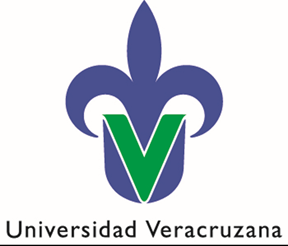 Tarea 7. Recuperación de informaciónNombre: Materia:Licenciatura:IntroducciónEste Cuadernillo de trabajo se encuentra integrado por ejercicios, con las cuales desarrollarás estrategias para obtener información de distintas fuentes virtuales, las cuales pueden ofrecernos información adicional a los medios físicos tradicionales.Instrucciones: a medida que avances en la lectura de los contenidos, revisa y realiza los ejercicios que integran este Cuadernillo. Es importante para tu aprendizaje que las respuestas sean ciertas y verificables en cada uno de los ejercicios, además no olvides respetar las reglas ortográficas y gramaticales en cada una de las respuestas. Trabaja de manera individual y recuerda que la fecha de entrega de tu cuadernillo es a más tardar el próximo viernes =)Ejercicio 1. Catálogos de bibliotecasInstruccionesEjercicio 2. Revistas electrónicasInstruccionesEjercicio (http://revistas.uv.mx/)Ejercicio 3. Uso de Google Scholar y Google BooksInstruccionesEjercicioGoogle Académico (http://scholar.google.com.mx/)Google Books (http://books.google.com/)ComentariosEjercicio 4: Trabajo en la Biblioteca Virtual Universidad VeracruzanaInstrucciones (http://www.uv.mx/bvirtual/)Ejercicio 1Ejercicio 2Ejercicio 3Ejercicio 4BibliotecasLibros encontradosURL - Biblioteca Central UNAMhttp://bc.unam.mx/Apellido,  N. (s) Año    Título    Edición         Cd. o país      Editorial   URL - Biblioteca del Colegio de Méxicohttp://biblioteca.colmex.mx/Apellido,  N. (s) Año    Título    Edición         Cd. o país      Editorial   URL – Biblioteca de la Universidad Veracruzanahttp://catbiblio.uv.mx:8080/uhtbin/webcat/Apellido,  N. (s) Año    Título    Edición         Cd. o país      Editorial   URL – Red de Bibliotecas de la Universidad de Guadalajarahttp://wdg.biblio.udg.mx/Apellido,  N. (s) Año    Título    Edición         Cd. o país      Editorial   RevistasRevistas1.URLNombre de la revistaDescripciónNúmeros publicadosISSN2.3.4.DefinicionesDefinicionesGoogle ScholarGoogle BooksNúmero dePáginas Web encontradasRegistros web relevantesNúmero dePáginas Web encontradasRegistros web relevantesEvaluación de estas dos herramientas comparadas con la búsqueda normal de GoogleFuentes CONRICYT de Humanidades contratadasFuentes CONRICYT de Humanidades contratadasFuentes CONRICYT de Humanidades contratadasNombreDescripciónURLResultados de BúsquedaResultados de BúsquedaResultados de BúsquedaResultados de BúsquedaTituloAutoresTipo de documentoCita de fuenteBúsqueda en BiV - Libros ElectrónicosBúsqueda en BiV - Libros ElectrónicosDatos referenciales del  libro:Apellido,  N. (s)  Año                              Título                          Edición      Editorial         ISBNEjemplares en la biblioteca:Ejemplares disponibles:SinopsisSinopsisTabla de contenidoTabla de contenidoResultados de BúsquedaResultados de BúsquedaResultados de BúsquedaResultados de BúsquedaResultados de BúsquedaResultados de BúsquedaTituloAutoresPalabras claveFecha de publicaciónDescripciónURI